Бриф на разработку сайтаот «__» __________ 201_ г.
 Общая информацияНам очень важно создать для вас действительно качественный продукт, который окупит не только затраты на свою разработку, но и будет приносить вам хороший и, главное, постоянный доход. Вот почему очень важно, чтобы вы ответили на эти вопросы как можно более развернуто.Вопросы разбиты на группы для удобства восприятия и заполнения. В случае, если у вас нет достаточных данных, для того чтобы ответить на конкретный вопрос, пожалуйста, попробуйте сделать обоснованное предположение. Если это невозможно – оставьте поле ответа пустым.Контактные данныеРасскажите подробнее о Вашей организацииОбщая информация по сайтуДальнейшее развитие сайта и рекламаДизайнПримерыПожалуйста, приведите положительные и отрицательные примеры сайтов. Лучше, если это будут сайты компаний-конкурентов. Укажите, что именно привлекает или отталкивает в данных примерах, на что стоит ориентироваться, а чего избегать.Пожелания по дизайну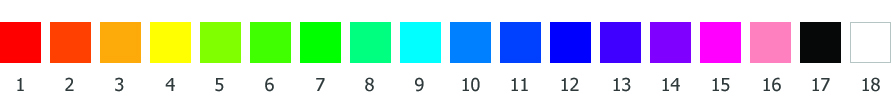 ФункционалНеобходимые модулиОтметьте нужные, при необходимости оставьте дополнительное описаниеСистема управления сайтом (CMS)Основные страницыУкажите основные предполагаемые разделы сайта и прокомментируйте их содержаниеБюджет и срокиВаши комментарии, уточнения, дополнения по проекту
После заполнения брифа, пожалуйста, пришлите его на адрес info@ssupp.ru, мы свяжемся с вами для уточнения деталей и начала нашего плодотворного сотрудничества. 
Спасибо, что обратились к нам!Контактное лицоТелефонE-mailНазвание компанииНаправления деятельностиЦелевая аудиторияУникальные преимущества Какие элементы фирменного стиля Вы готовы предоставить для разработки проекта (укажите, что уже есть, приложите к письму файлы)ЛоготипГрафический элементФирменные цвета (указать)БрендбукФотобанк, видеобанкБуклетТекстыДругое (указать)У Вас уже есть сайт? 
(при наличии укажите адрес сайта и причины редизайна)Вид будущего сайта (визитка, интернет-магазин, корпоративный, портал 
и т.д.)Цели и задачи сайта (удалите ненужные пункты)Формирование имиджа компанииПредоставление информации о компании, продукции/услугах Привлечение новых клиентовОптимизация работы с существующими клиентамиРеклама продукции/услугПродажа продукции/услуг в ИнтернетеУвеличение продажДругое (указать)Требуется ли…?
(удалите ненужные пункты)Подбор и регистрация доменного имениРазмещение сайта на сервере исполнителяПервоначальное заполнение сайта исполнителемНаписание текстаПодборка изображений (фото, иллюстрации)Разработка мобильной версии или адаптация под мобильные устройстваКто будет осуществлять поддержку и обновление сайта?Планируется ли реклама 
в поисковых системах?Планируется ли продвижение в поисковых системах?Примеры сайтов, которые нравятся Примеры сайтов, которые 
не нравятся Стиль будущего сайта (удалите ненужные пункты, дополните своими)ДеловойРазвлекательныйПрезентационныйКонсервативныйСовременныйСложныйЛаконичныйДругое (указать)Какое впечатление должен производить сайт Есть ли у Вас идеи, которые Вы хотите воплотить 
в проекте?Что Вы категорически 
не хотите видеть в дизайне?Ваши цветовые предпочтения (укажите номера подходящих цветов из палитры ниже)КалькуляторПоиск по сайту Новости Почтовая рассылкаКаталогФорма обратной связиВопрос-ответПоиск по каталогуИнтеграция с базой данныхПрайс-листРегистрация на сайтеСоциальные сетиОблако теговСчетчики Многоязычность (указать языки)Другое (указать)Выбрали ли Вы CMS? Нужно ли разработать собственную платформу под проект?Главная страница О компании Продукты/услугиКаталогНовостиКонтактыНа какую стоимость работ Вы рассчитывате?Укажите предполагаемый срок завершения работ